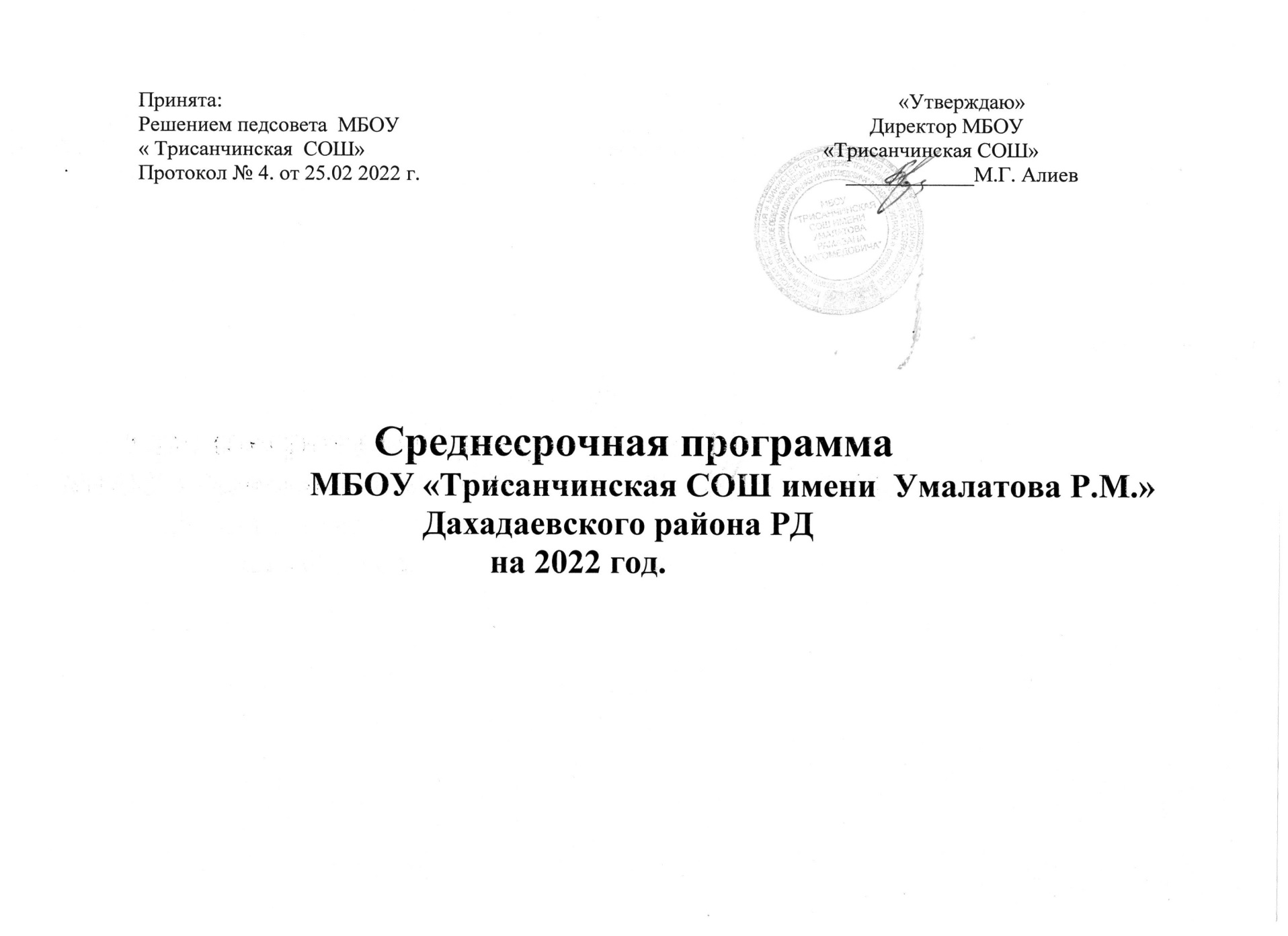                                СОДЕРЖАНИЕЦель и задачи программыЦелевые индикаторы и показатели программыСроки и этапы реализации программыОсновные мероприятия программыОжидаемые конечные результаты реализации программыИсполнители. Порядок управления реализацией программы.Приложение к п. 4 «Основные мероприятия программы»          1. Цель и задачи программыЦель: совершенствование модели школы, ориентированной на создание средствами образования условий для повышения доступности и качества образования и формирования личной успешности обучающихся в соответствии с требованиями инновационного развития путем преодоления рисковых профилей за счет реализации антирисковых программ.     Задачи:повышение уровня материально-технического оснащения школы к концу 2024 года; устранение недостатка обеспеченности современными средствами обучения, недостаточного обеспечения образовательного процесса новейшим оборудованием, техникой.создание к 2024 году системы непрерывного профессионального развития и роста профессиональной компетентности педагогических кадров, обеспечивающих повышение качества образования в школе за счет повышения педагогического и профессионального мастерства, овладения профессиональными компетенциями; совершенствование форм, методов и средств обучения; совершенствования педагогических технологий и внедрения современных технологий обучения.повысить адаптивность учебного процесса, создав адаптивную образовательную систему, которая способна помочь каждому ученику достичь наиболее высокого интеллектуального уровня развития в связи с его биологическими задатками и возможностями.создание в школе условия для непрерывного профессионального развития педагогических работников (профессиональная переподготовка, повышение квалификации).улучшение уровня школьного благополучия МБОУ « Трисанчинская  СОШ»      создание поликультурной среды в школе, преодоление языковых и культурных барьеров, формирование этнокультурной компетенции учащихся; координация усилий семьи, школы и социума в обучении и воспитании обучающихся, для которых русский язык не является родным2. Целевые индикаторы и показатели программыПолучено оборудования в рамках проекта «Цифровая образовательная среда»; Проведен текущий ремонт; 100% удовлетворение потребностей в техническом оборудовании, учебно-методических пособиях, справочной литературе.более 85 % педагогов, имеют план работы над индивидуальной методической темой, составленный в контексте выявленных дефицитов, и реализуют его в практической деятельности;50 % педагогов, демонстрируют в своей работе актуальные практики, полученные на курсах повышения квалификации, семинарах, мероприятиях по обмену опытом;разработан перспективный план повышения квалификации с учетом профессиональных дефицитов и обеспечивающий развитие профессиональных компетенций 75% педагогов, демонстрируют в своей работе актуальные практики, полученные на курсах повышения квалификации, семинарах, мероприятиях по обмену опытом.Для 55% педагогов школы разработаны индивидуальные траектории профессионального развитияОпределены наставники молодых педагогов  В школе создана доступная среда для обучающихся с ОВЗ.Педагогический состав укомплектован квалифицированными специалистами.Организовано регулярное повышение квалификации учителей по вопросам сопровождения обучающихся с ОВЗ и рисками учебной неуспешности.
                                                             3. Сроки и этапы реализации программы           Начало реализации 26.02.2022 года по 31.12.2022 года.1 этап (апрель 2022 г.): аналитико-диагностический: анализ исходного состояния и тенденций развития ОО для понимания реальных возможностей и сроков исполнения программы;анализ рискового профиля школы;разработка концептуальных документов.2 этап (май - октябрь 2022г.): основной этап реализации Программы:реализация мероприятий, направленных на достижение результатов антирисковой программы на 2022 год;промежуточный мониторинг реализации мероприятий антирисковой программы на 2022 год.3 этап (ноябрь-декабрь 2022г.): практико-прогностический:итоговый мониторинг реализации мероприятий программы, анализ динамики результатов, выявление проблем и путей их решения, определение перспектив дальнейшего развития;подведение итогов;проведение самооценки различных направлений работы;постановка новых стратегических задач развития.  4. Основные мероприятия программы                            Риск 1: «Низкий уровень оснащения школы» Цель: повышение уровня материально-технического оснащения школы к концу 2024 года; устранение недостатка обеспеченности современными средствами обучения, недостаточного обеспечения образовательного процесса новейшим оборудованием, техникой.Задачи:Модернизировать материально техническую базу, участвуя в проекте «Цифровая образовательная среда»;Обеспечение библиотечного фонда учебно-методических пособиях, справочной литературе;Проведение текущего ремонта;Обеспечение безопасности образовательного процесса; Создание условий для коммуникационных технологий. Ожидаемые результаты:Получение оборудования в рамках проекта «Цифровая образовательная среда»; Разрешение вопроса текущего ремонта; 100% удовлетворение потребностей в техническом оборудовании, учебно-методических пособиях, справочной литературе.Риск 2. «Недостаточная предметная и методическая компетентность педагогических работников»Цель: создание к 2024 году системы непрерывного профессионального развития и роста профессиональной компетентности педагогических кадров, обеспечивающих повышение качества образования в школе за счет повышения педагогического и профессионального мастерства, овладения профессиональными компетенциями; совершенствование форм, методов и средств обучения; совершенствования педагогических технологий и внедрения современных технологий обучения.     Задачи:Активизировать деятельность школьной методической службы в направлении повышения предметной и методической компетентности педагогических работников; Разработать перспективный план повышения квалификации с учетом профессиональных дефицитов и обеспечивающий развитие профессиональных компетенций;Организовать участие педагогов в работе курсов повышения квалификации, в очном и дистанционном форматах, в практико-ориентированных семинарах на базе образовательной организации;Организовать мероприятия по обмену опытом, в том числе взаимопосещения   уроков с последующим самоанализом и анализом;Обеспечить преемственность используемых технологий обучения и воспитания.     Ожидаемый результат:более 85 % педагогов, имеют план работы над индивидуальной методической темой, составленный в контексте выявленных дефицитов, и реализуют его в практической деятельности;50 % педагогов, демонстрируют в своей работе актуальные практики, полученные на курсах повышения квалификации, семинарах, мероприятиях по обмену опытом;разработан перспективный план повышения квалификации с учетом профессиональных дефицитов и обеспечивающий развитие профессиональных компетенций.      Риск 3. «Риски низкой адаптивности учебного процесса»Цель: повысить адаптивность учебного процесса, создав адаптивную образовательную систему, которая способна помочь каждому ученику достичь наиболее высокого интеллектуального уровня развития в связи с его биологическими задатками и возможностями.     Задачи:Увеличить долю педагогов ОО, использующих элементы формирующего    оценивания;Увеличить долю учителей, использующих современные педагогические    технологии и учитывающих индивидуальные возможности обучающихся в      учебном процессе;Формировать разнообразные условия для самореализации ребёнка в учебном    процессе с учётом особенностей каждого ученика.     Ожидаемые результаты: 50% педагогов школы используют элементы формирующего оценивания; 85% учителей используют современные педагогические технологии и  учитывают индивидуальные возможности обучающихся в учебном процессе; Сформированы разнообразные условия для самореализации ребёнка в     учебном   процессе с учётом особенностей каждого ученика.                              Риск 4. Несформированность внутришкольной системы повышения квалификации.Цель: создание в школе условия для непрерывного профессионального развития педагогических работников (профессиональная переподготовка, повышение квалификации).      Задачи:Повысить качество профессионального взаимодействия между педагогами школы.Включить педагогов школы в процесс профессионального сопровождения после прохождения курсов повышения квалификации.Вовлечь педагогов в систему наставничества.       Ожидаемые результаты:75% педагогов, демонстрируют в своей работе актуальные практики, полученные на курсах повышения квалификации, семинарах, мероприятиях по обмену опытом.Для 55% педагогов школы разработаны индивидуальные траектории профессионального развитияОпределены наставники молодых педагогов                                Риск 5: Пониженный уровень качества школьной образовательной и воспитательной средыЦель: улучшение уровня школьного благополучия МБОУ «Трисанчинская  СОШ»            Задачи:Провести комплексную оценку качества школьных процессов;Организовать мероприятия, направленные на сплочение классных коллективов;         Повысить квалификацию педагогов по работе с «трудными» детьми, по психолого-педагогической грамотности педагогов-предметников и классных руководителей.Организовать психолого-педагогическое сопровождение низкомотивированных учащихся.Организовать сотрудничество с родителями по вопросам качества образования      Ожидаемый результат:Снижение доли обучающихся регулярно подвергающихся буллингу в школе; Повышение уровня мотивации обучающихся через увеличение количества обучающихся, участвующих в конкурсах, научно-практических конференциях, олимпиадах и проектах; Снижение или отсутствие стрессовых ситуаций в педагогическом коллективе; Внедрена системность в профориентационную работу школы.                                 Риск 6. Высокая доля обучающихся с ОВЗ.Цель: подготовка всех участников учебно-воспитательного процесса к включению в образовательную деятельность сопровождение обучающихся с ОВЗ.     Задачи:создать в школе доступную среду для обучающихся с ОВЗ; обеспечить учреждение специальными педагогическими кадрами (тьютор, дефектолог); организовать курсовую переподготовку педагогов по вопросам сопровождения детей с ОВЗ; повысить уровень психолого-педагогических компетенций специалистов, работающих с детьми с ОВЗ Ожидаемый результат:В шкоде создана доступная среда для обучающихся с ОВЗ.Педагогический состав укомплектован квалифицированными специалистами.Организовано регулярное повышение квалификации учителей по вопросам сопровождения обучающихся с ОВЗ и рисками учебной неуспешности.
         Приложение к п. 4Основные мероприятия программы 5. Исполнители. Порядок управления реализацией программы.Руководителем программы является директор МБОУ «Трисанчинская  СОШ»    Дахадаевского  района  Алиев Магомедгаджи Гаджикурбанович, который несет персональную ответственность за ее реализацию, конечные результаты, целевое и эффективное использование выделяемых на выполнение программы финансовых средств, а также определяет формы и методы управления реализацией программы. В ходе выполнения программы допускается уточнение целевых показателей и расходов на ее реализацию, совершенствование механизма реализации программы.Директор:общий контроль реализации программы;обеспечение взаимодействия участников образовательного процесса;укрепление материально-технической базы учебных кабинетов и приведение средств обучения в соответствии с современными требованиями;управление бюджетом;организация мониторинга хода и результатов реализации Программы в целях проведения возможных корректировок ведущихся и планируемых действий;координация работы управляющего совета школы.                Заместители директора по учебно-воспитательной работе и воспитательной работе:системный анализ проблем и планирование деятельности, направленной на их разрешение;организация повышения квалификации педагогических кадров;    обобщение и распространение передового опыта педагогов;анализ состояния преподавания по итогам промежуточного, итогового контроля;текущий контроль реализации перехода школы в эффективный режим работы.Методическое объединение школы:рассмотрение вопросов повышения учебной мотивации школьников на заседаниях;развитие творчества и инициативы учителей по улучшению качества образования, организация работы по самообразованию учителей;посещение учебных занятий в рамках предметных объединений и анализ их с целью выявления положительного опыта работы с низко мотивированными учащимися;разработка дифференцированных контрольных работ для проведения промежуточной аттестации;анализ результатов образовательной деятельности по повышению мотивации школьников.Педагогические работники:обеспечение предметной готовности выпускников к сдаче ОГЭ;проведение предметной диагностики с целью оценки уровня усвоения учащимися учебной программы;проведение индивидуальных и групповых занятий в рамках базисного учебного плана;освоение новых образовательных технологий, активных методов обучения;разработка и проведение профессиональных проб;активное использование в образовательном процессе метода проектов, проблемных ситуаций;                         Классные руководители:информирование и осуществление постоянной связи между субъектами образовательного процесса;формирование позитивного отношения к ВПР, ОГЭ;оказание психолого-педагогической поддержки выпускников на протяжении всего периода подготовки к ВПР, ОГЭ, во время проведения, а также после окончания процедуры;организация взаимодействия обучающихся, педагогических работников, родительской общественности, социальных партнёров;проведение профориентационных мероприятий. Направление    в соответствии   с рискомЗадача МероприятиеДата реализацииПоказателиОтветственные1. Низкий уровень оснащения школыПроанализировать состояние материально- технической базы 1.Мониторинг   материально-  технического  состояния школымарт Аналитическая справкаДиректор, зам. директора1. Низкий уровень оснащения школы Использовать ресурсы нац. проектов «Современная школа» и «ЦОС»  2.Участие в   проекте «ЦОС» март-апрель1. Формирование заявки на участие проекта2. Получение оборудования в рамках проекта «ЦОС»Зам. директора1. Низкий уровень оснащения школы Пополнить фонд библиотеки, учебников и методических пособий от общего фонда учебников, методических пособий, литературы 3. Формирование   плана - заказа        учебников на 2022-   2023 учебный год.  Заключение  Контракта на  поставку учебниковавгуст1. Формирование заявки на приобретение учебников и т.д. 2. 100% удовлетворение потребностей в учебниках. учебно-методических пособиях, справочной литературеДиректор, зам. директора1. Низкий уровень оснащения школы Привести в порядок помещение школы4. Проведение текущего ежегодного косметического ремонта здания и помещений школыиюль Проделан текущий ремонтДиректор, зам. директора1. Низкий уровень оснащения школыСоздание условий для коммуникационных технологий 5. Обращение к             провайдеру по вопросу  повышения скорости   Интернетамай  Формирование заявки на    повышения скорости    ИнтернетаДиректор, зам. директора2.Недостаточная предметная и методическая компетентность        педагогических работниковРазработать перспективный план повышения квалификации с учетом профессиональных дефицитов и обеспечивающий развитие профессиональных компетенций1. Проведение диагностики дефицитов методической компетентности педагогических работников  2.Анализрезультатов диагностики дефицитов методической компетенции педагогических работников апрельРазработан перспективный план повышения квалификации педагогов с учетом профессиональных дефицитов и обеспечивающий развитие профессиональных компетенцийДиректор, зам. директора, 2.Недостаточная предметная и методическая компетентность        педагогических работниковАктивизировать деятельность школьной методической службы в направлении повышения предметной и методической компетентности педагогических работников Заседание методического совета школы по результатам диагностики дефицитов методической компетенции педагогических работников апрельболее 85 % педагогов, имеют план работы над индивидуальной методической темой, составленный в контексте выявленных дефицитов, и реализуют его в практической деятельностиДиректор, зам. директора2.Недостаточная предметная и методическая компетентность        педагогических работниковОрганизовать участие педагогов в работе курсов повышения квалификации, в очном и дистанционном форматах, в практико-ориентированных семинарах на базе образовательной организацииУчастие педагогов в курсах повышения квалификации, в очном и дистанционном форматах, в практико-ориентированныхсеминарах на базе образовательной организации, на базе ДИРОапрель - декабрь50 % педагогов, демонстрируют в своей работе актуальные практики, полученные на курсах повышения квалификации, семинарах, мероприятиях по обмену опытомДиректор, зам. директора2.Недостаточная предметная и методическая компетентность        педагогических работниковОрганизовать мероприятия по обмену опытом, в том числе взаимопосещения   уроков с последующим самоанализом и анализомОрганизация взаимопосещения уроков с последующим самоанализом и анализом.апрель - декабрь100% педагогов участвовали во взаимообмене педагогическими практикамиДиректор, зам. директора2.Недостаточная предметная и методическая компетентность        педагогических работниковОбеспечить преемственность используемых технологий обучения и воспитания.Методический семинар с проведением мастер-классовсентябрь 45% педагогов используют в своей работе новые педагогические технологии Директор, зам. директора3. Риски низкой адаптивности учебного процессаОбеспечить использование современных педагогических технологий и технологий, учитывающих индивидуальные возможности обучающихся в   учебном процессеСеминары, мастер-классы с демонстрацией использования современных педагогических технологий и технологий, учитывающих индивидуальные возможности обучающихся в   учебном процессеапрель - декабрь85% учителей используют современные педагогические технологии и  учитывают индивидуальные возможности обучающихся в учебном процессеДиректор, зам. директора3. Риски низкой адаптивности учебного процессаУвеличить долю педагогов ОО, использующих элементы формирующего оценивания1. Заседание методического совета «Применение формирующего оценивания на уроках»2.Педагогический совет «Применение формирующего оценивания на уроках, как средство адаптивности учащихся» (Трансляция опыта педагогов)июнь50% педагогов школы используют элементы формирующего оценивания;Директор, зам. директора3. Риски низкой адаптивности учебного процессаФормировать разнообразные условия для самореализации ребёнка в учебном процессе с учётом особенностей каждого ученикаСеминар «Создание условий для самореализации ребенка в учебном процессе с учетом особенностей каждого ученика»сентябрьСформированы разнообразные условия для самореализации ребёнка в  учебном   процессе с учётом особенностей каждого ученика.Директор, зам. директора4.Несформированность внутришкольной системы повышения квалификацииПовысить качество профессионального взаимодействия между педагогами школы.Формирование индивидуальных траекторий профессионального развитияапрельДля 55% педагогов школы разработаны индивидуальные траектории профессионального развитияДиректор, зам. директора4.Несформированность внутришкольной системы повышения квалификацииВключить педагогов школы в процесс профессионального сопровождения после прохождения курсов повышения квалификации Мастер-классы,    участие в  предметных  неделяхапрель - декабрь75% педагогов, демонстрируют в своей работе актуальные практики, полученные на курсах повышения квалификации, семинарах, мероприятиях по обмену опытом.Директор, зам. директора4.Несформированность внутришкольной системы повышения квалификацииВовлечь педагогов в систему наставничества.Формирование групп наставников: молодой педагог – опытный педагог; сильный педагог – слабый педагогапрель - декабрьОпределены наставники молодых педагогов  Директор, зам. директора 5. Пониженный уровень качества школьной образовательной и воспитательной среды Провести комплексную  оценку качества школьных процессовПровести анкетирование педагогов, обучающихся, родителеймайАналитический отчетДиректор, зам. директора 5. Пониженный уровень качества школьной образовательной и воспитательной среды Организовать   мероприятия,  направленные на  сплочение классных  коллективов         Тренинги, семинарыапрель - декабрьКоллектив школы как единое целоеДиректор, зам. директора 5. Пониженный уровень качества школьной образовательной и воспитательной среды Повысить квалификацию педагогов по работе с «трудными» детьми, по психолого-педагогической грамотности педагогов-предметников и классных руководителейПроведение тренингов и занятий с педагогами по формированию навыка конструктивного решения проблемных педагогических ситуацийапрель - декабрь 75 % педагогов, обладают навыком конструктивного решения проблемных педагогических ситуацийДиректор, зам. директора 5. Пониженный уровень качества школьной образовательной и воспитательной средыОрганизовать психолого-педагогическое сопровождение низкомотивированных обучающихсяПроведение конкурсов, олимпиад, участие в совместном проектеапрель - декабрьПовышение уровня мотивации обучающихся через увеличение количества обучающихся, участвующих в конкурсах, научно-практических конференциях, олимпиадах и проектахДиректор, зам. директора 5. Пониженный уровень качества школьной образовательной и воспитательной средыОрганизовать сотрудничество с родителями по вопросам качества образованияРодительский лекторий «Профессия, которую выбирают наши дети»апрель - декабрь Внедрена системность в профориентационную работу школы.Директор, зам. директора6. Высокая доля обучающихся с ОВЗ Обеспечить учреждение специальными  педагогическими  кадрами (тьютор, дефектолог);  Формирование  заявки на штат  дефектолога   и  обучение т тьюторовавгустНаличие дефектолога и тьюторовДиректор, зам. директораОрганизовать курсовую переподготовку педагогов по вопросам сопровождения детей с ОВЗ;График повышения квалификации учителей по вопросам сопровождения обучающихся с ОВЗ и рисками учебной неуспешности.апрель - декабрьОрганизовано регулярное повышение квалификации учителей по вопросам сопровождения обучающихся с ОВЗ и рисками учебной неуспешности.Директор, зам. директораПовысить уровень психолого-педагогических компетенций специалистов, работающих с детьми с ОВЗОрганизация ПК специалистов, работающих с детьми с ОВЗапрель - декабрьПедагогический состав укомплектован квалифицированными специалистами.Директор, зам. директора